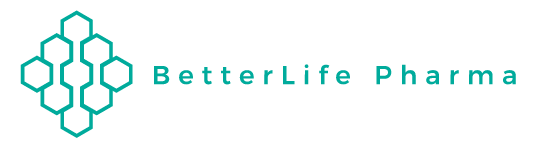 BetterLife Lead Drug (BETR-001) Promotes Structural Neural Plasticity in Preclinical ModelVANCOUVER, British Columbia, February 15, 2022 - BetterLife Pharma Inc. (“BetterLife” or the “Company”) (CSE: BETR / OTCQB: BETRF / FRA: NPAU), an emerging biotech company focused on the development and commercialization of 2nd generation non-hallucinogenic psychedelic analogs for the treatment of neuropsychological disorders, is pleased to announce it has obtained positive results from a preclinical neural plasticity study of BETR-001 in cortical rat neurons, as part of its collaboration with the laboratory of Dr. Argel Aguilar-Valles at Carleton University’s (Carleton) Department of Neuroscience (https://carleton.ca/neuroscience/profile/argel-aguilar-valles/).  BETR-001 (2-bromo-LSD, formerly TD-0148A) is a non-hallucinogenic derivative of lysergic acid diethylamide (LSD). Atrophy of neurons in the brain plays a critical role in pathophysiology of depression and related disorders. Increased structural plasticity in the brain neurons (mainly prefrontal cortex) has been linked to the sustained antidepressant effects of ketamine and other psychedelic compounds.  BetterLife had previously shown the anti-depressant properties of BETR-001 in a rodent chronic variable stress model. The current study demonstrates that treatment of rat embryonic cortical neurons with BETR-001 increases the structural complexity of neurons (dendrite growth and complexity) and therefore, provides evidence of neural plasticity activity of BETR-001. In certain measurements of structural plasticity in neurons, BETR-001 performs better than ketamine in this model. “We are very pleased with these preclinical results as they confirm that BETR-001, an LSD analog, retained the anti-depressant and neural plasticity activity of LSD but without causing hallucination. This is the first evidence that BETR-001 can promote structural plasticity in the prefrontal cortex neurons and gives us confidence on its therapeutic potential in depression and related disorders,” stated BetterLife’s Chief Executive Officer, Dr. Ahmad Doroudian. Dr. Argel Aguilar-Valles commented, “We are pleased to collaborate with the BetterLife team in demonstrating for the first time the ability of 2-bromo-LSD (BETR-001) to promote neural plasticity. LSD and other psychedelic drugs have been shown to have anti-depressant effects, and non-hallucinogenic derivatives of these drugs such as BETR-001 represent a promising alternative.”About BetterLife Pharma BetterLife Pharma Inc. is an emerging biotechnology company primarily focused on developing and commercializing two compounds, BETR-001 and BETR-002, to treat neuro-psychiatric and neurological disorders.BETR-001 (formerly TD-0148A), which is in preclinical and IND-enabling studies, is a non-hallucinogenic and non-controlled LSD derivative in development and it is unique in that it is unregulated and therefore, can be self-administered.  BetterLife’s synthesis patent for BETR-001 eliminates regulatory hurdles and its pending patent for composition and method of use covers treatment of depression, cluster headaches, post-traumatic stress disorder and other neuro-psychiatric and neurological disorders. BETR-002 (formerly TD-010), which is in preclinical and IND-enabling studies, is based on honokiol, the active anxiolytic ingredient of magnolia bark.  BetterLife’s pending method of use and formulations patent covers treatment of anxiety related disorders including benzodiazepine dependency. BetterLife also owns a drug candidate for the treatment of viral infections such as COVID-19 and is in the process of seeking strategic alternatives for further development.For further information, please visit BetterLife Pharma.About the Department of Neuroscience at Carleton UniversityCarleton Neuroscience has an international reputation for research on stress and its effects on brain functioning and mental health. The department has an interdisciplinary approach to understanding the emergence, prevention and treatment of mental and physical disorders.For more information, please visit www.carleton.ca/neuroscience.Contact InformationDavid Melles, Investor Relations ManagerEmail: David.Melles@blifepharma.comPhone: 1-778-887-1928Cautionary Note Regarding Forward-Looking StatementsNo securities exchange has reviewed nor accepts responsibility for the adequacy or accuracy of the content of this news release. This news release contains forward-looking statements relating to product development, licensing, commercialization and regulatory compliance issues and other statements that are not historical facts. Forward-looking statements are often identified by terms such as “will”, “may”, “should”, “anticipate”, “expects” and similar expressions. All statements other than statements of historical fact, included in this release are forward-looking statements that involve risks and uncertainties. There can be no assurance that such statements will prove to be accurate and actual results and future events could differ materially from those anticipated in such statements. Important factors that could cause actual results to differ materially from the Company’s expectations include the failure to satisfy the conditions of the relevant securities exchange(s) and other risks detailed from time to time in the filings made by the Company with securities regulations. The reader is cautioned that assumptions used in the preparation of any forward-looking information may prove to be incorrect. Events or circumstances may cause actual results to differ materially from those predicted, as a result of numerous known and unknown risks, uncertainties, and other factors, many of which are beyond the control of the Company. The reader is cautioned not to place undue reliance on any forward-looking information. Such information, although considered reasonable by management at the time of preparation, may prove to be incorrect and actual results may differ materially from those anticipated. Forward-looking statements contained in this news release are expressly qualified by this cautionary statement. The forward-looking statements contained in this news release are made as of the date of this news release and the Company will update or revise publicly any of the included forward-looking statements as expressly required by applicable law.